REGISTRATION FORM on https://translator-translation.netfor translators or interpretersStep 1 - Select a package and mention it in your email: Basic, Premium, Silver or Gold.All prices are excluding VAT 21%. Translators whose VAT number is validated by https://ec.europa.eu/taxation_customs/vies/#/vat-validation are exempt from VAT. Step 2 - Fill in this "Registration Form". Electronic signature is accepted. Step 3 Prepare your photo and, if appropriate, your logo (in .jpeg or .png format)Prepare your CV in PDF format (if appropriate)Step 4 - Send to registration@translator-translation.net this “Registration From” filled in, together with all relevant documents. You will receive a confirmation email within 24 hours after their reception.Step 5 - Pay your registration according to the package of your choice. Currency accepted: only Euros and US dollars.By bank transfer on the bank accountIBAN: BE55 7506 3473 7244 BIC/SWIFT: AXABBE22Bank: AXA Belgium S.A.Place du Trône 1 – 1000 Brussels – BelgiumName of account holder: Cornelia Radu / Traductoris Communication: your name and surname (or the name of your company) and the name of the chosen option.By PayPal on the PayPal account: cornelias.radu@gmail.comCAUTION► All transfer fees are to be paid by the subscriber and depend on your bank and country.► Your bank transfer can take a few days depending on your bank and working days in your country.► You will receive the invoice and your data will be published on this site only upon reception of your full payment on our bank (or PayPal) account and of all relevant documents. The site is updated at the beginning of each month.► Your complete contact details are necessary in order for us to be able to send you an invoice. However, by no means will they be shared with other organizations for marketing or other purposes.► Only your town and country of residence will be published on the site. The street and number will be published on this site only if you expressly ask it. ► During your registration all changes in your data on this directory are included in the registration fee. You send an email to ttnet@translator-translation.net with the information you need to modify and it will be rapidly applied, without any additional charge. If you wish to register on the sites https://belgian-sworn-translator.be and/or https://belgian-translator-interpreter.be, please tick the option of your choice in the table on the next page and add the respective fee to the amount to be paid for your listing in the other directories mentioned on the next page.All prices are excluding VAT 21%. Translators whose VAT number is validated by https://ec.europa.eu/taxation_customs/vies/#/vat-validation are exempt from VAT.MOST POPULARPACKAGE FEATURES / PACKAGE NAMESBASICPREMIUMSILVERGOLDRegistration fees for 12 months, for translators and interpreters€70 or $80€100 or $115€120 or $135€150 or $170Your data and photo on this website.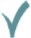 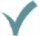 Your logo and your own website with links to your own website. Possibility to download your CV in PDF format.Links will be made to your own site only if it is secured and once a backlink to your own page on this directory has been inserted on your own site.-1st advertisement: Your photo, languages and country of residence in the photo gallery on the upper right corner of all pages.-2nd advertisement: Your name and languages in the right-side column “Featured Translators”.--3rd advertisement:An individual banner with your photo or logo, your languages, email, phone and website in the left-side column.Links will be made to your own site only if it is secured and once a backlink to your own page on this directory has been inserted on your own site.---Personal information (*compulsory field)Personal information (*compulsory field)Personal information (*compulsory field)*Mention here the package you chose:Basic, Premium, Silver, Gold*Surname*Name*Gender*Street, number, PB*Town*Postal code / Zip*CountryPhone (e.g. 0033123456789)*Mobile 1 (e.g. 0033123456789)Mobile 2 (e.g. 0033123456789)*Email 1Email 2Web (e.g.: https://www.domain.com): A link will be made to your own site only if it is secured (https://... instead of http://) and once a backlink to your own page on this directory is inserted on your own site.Web (e.g.: https://www.domain.com): A link will be made to your own site only if it is secured (https://... instead of http://) and once a backlink to your own page on this directory is inserted on your own site.Web (e.g.: https://www.domain.com): A link will be made to your own site only if it is secured (https://... instead of http://) and once a backlink to your own page on this directory is inserted on your own site.*Mother tongue(s)Company name (if any)VAT N°/Siret (if any)*I agree to have my data on the French site https://traducteur-traduction.net   –   if YES, tick here       Service included in the price of your registration. *I agree to have my data on the French site https://traducteur-traduction.net   –   if YES, tick here       Service included in the price of your registration. Relevant qualifications (Mention here a short description of your skills and competences as translator and/or interpreter)Relevant qualifications (Mention here a short description of your skills and competences as translator and/or interpreter)Relevant qualifications (Mention here a short description of your skills and competences as translator and/or interpreter)Specializations, types of specialized interpretation and other services providedCheck the checkbox at the right of each category/specialization you work in and add in the “Other” section if your specializations are not listed here.Specializations, types of specialized interpretation and other services providedCheck the checkbox at the right of each category/specialization you work in and add in the “Other” section if your specializations are not listed here.Specializations, types of specialized interpretation and other services providedCheck the checkbox at the right of each category/specialization you work in and add in the “Other” section if your specializations are not listed here.Specializations, types of specialized interpretation and other services providedCheck the checkbox at the right of each category/specialization you work in and add in the “Other” section if your specializations are not listed here.Specializations, types of specialized interpretation and other services providedCheck the checkbox at the right of each category/specialization you work in and add in the “Other” section if your specializations are not listed here.Specializations, types of specialized interpretation and other services providedCheck the checkbox at the right of each category/specialization you work in and add in the “Other” section if your specializations are not listed here.TranslationSworn and/or certified translationSworn and/or certified translationSworn and/or certified translationAudio/video transcription (audio/video to text) – mention here the languages:Audio/video transcription (audio/video to text) – mention here the languages:Audio/video transcription (audio/video to text) – mention here the languages:Audio/video transcription (audio/video to text) – mention here the languages:Audio/video transcription (audio/video to text) – mention here the languages:InterpretationSworn interpretationConference interpretationConsecutive interpretationCopywritingLiaison interpretationNegotiation interpretationSign interpretationSimultaneous interpretationSubtitling and/or dubbingProofreadingWhispered interpretationWebsite and/or software localizationOther: editing, voiceover, transcreation, audiovisual equipment, etc. please mention here:Other: editing, voiceover, transcreation, audiovisual equipment, etc. please mention here:Other: editing, voiceover, transcreation, audiovisual equipment, etc. please mention here:Other: editing, voiceover, transcreation, audiovisual equipment, etc. please mention here:Interpretation for doctor’s, lawyer’s, solicitor’s appointments, contract signature, weddings or other ceremonies, interviews, driving licence, etc.Interpretation for doctor’s, lawyer’s, solicitor’s appointments, contract signature, weddings or other ceremonies, interviews, driving licence, etc.Interpretation for doctor’s, lawyer’s, solicitor’s appointments, contract signature, weddings or other ceremonies, interviews, driving licence, etc.Interpretation for doctor’s, lawyer’s, solicitor’s appointments, contract signature, weddings or other ceremonies, interviews, driving licence, etc.Interpretation for doctor’s, lawyer’s, solicitor’s appointments, contract signature, weddings or other ceremonies, interviews, driving licence, etc.Specialized translations (not sworn/certified)Specialized translations (not sworn/certified)Specialized translations (not sworn/certified)Specialized translations (not sworn/certified)Specialized translations (not sworn/certified)Specialized translations (not sworn/certified)FromIntoFromIntoFields of expertiseCheck the checkbox at the right of each expertise you work in.Fields of expertiseCheck the checkbox at the right of each expertise you work in.Fields of expertiseCheck the checkbox at the right of each expertise you work in.Fields of expertiseCheck the checkbox at the right of each expertise you work in.Fields of expertiseCheck the checkbox at the right of each expertise you work in.Fields of expertiseCheck the checkbox at the right of each expertise you work in.AdvertisingEntertainment & multimediaMathematicsAgricultureEnvironmentMedical & pharmaceuticalAlternative energyEuropean UnionPhilosophyAlternative medicineGeographyPoliticsArts & cultureGovernmentPublic relationsAviationHealthReligionBuilding & constructionHistoryScience & technologyCommerceHumanitiesSocial sciencesCosmetics & beautyInformation technology (IT) & internetTechnicalEconomics & financeJournalismTelecommunicationsEducationLawTourismElectronicsLinguisticsTransportationEnergyLiteratureWeb & software localizationEngineeringMarketingOther – add if not listed here  Other – add if not listed here  Other – add if not listed here  Other – add if not listed here  Other – add if not listed here  Other – add if not listed here  Sworn / Certified translationsSworn / Certified translationsSworn / Certified translationsSworn / Certified translationsSworn / Certified translationsSworn / Certified translationsFromIntoFromIntoCountries and towns where you work as sworn translator:Countries and towns where you work as sworn translator:Countries and towns where you work as sworn translator:Countries and towns where you work as sworn translator:Countries and towns where you work as sworn translator:Countries and towns where you work as sworn translator:Specialized interpretations (not sworn/certified)Specialized interpretations (not sworn/certified)Specialized interpretations (not sworn/certified)Specialized interpretations (not sworn/certified)Specialized interpretations (not sworn/certified)Specialized interpretations (not sworn/certified)FromIntoFromIntoSworn interpretationsSworn interpretationsSworn interpretationsSworn interpretationsSworn interpretationsSworn interpretationsFromIntoFromIntoCountries and towns where you work as sworn interpreter:Countries and towns where you work as sworn interpreter:Countries and towns where you work as sworn interpreter:Countries and towns where you work as sworn interpreter:Countries and towns where you work as sworn interpreter:Countries and towns where you work as sworn interpreter:► I hereby agree to the ‘Registration Conditions’, which appear on this website.► I am at liberty to put an end to my registration at any time and without any justification.► Failing to pay for the fees implies that I renounce my registration to this website and my contact details will automatically be deleted.Place, date and signature (electronic signature is accepted):   Option n.WebsitePrice / yearexcluding VAT 21%Tick your choice1https://belgian-translator-interpreter.be€602https://belgian-sworn-translator.be€603https://belgian-translator-interpreter.be and https://belgian-sworn-translator.be€90OPTIONAL: your promotion on these sitesThe cost for your publicity (options 4.1, 4.2, 4.3, 4.4) will be added to the cost of your registrationOPTIONAL: your promotion on these sitesThe cost for your publicity (options 4.1, 4.2, 4.3, 4.4) will be added to the cost of your registrationOPTIONAL: your promotion on these sitesThe cost for your publicity (options 4.1, 4.2, 4.3, 4.4) will be added to the cost of your registrationOPTIONAL: your promotion on these sitesThe cost for your publicity (options 4.1, 4.2, 4.3, 4.4) will be added to the cost of your registration4.1Your details mentioned only in the columns “Featured interpreters / Featured translators”€354.2Your details mentioned only in the photo gallery in the header of each page€204.3Your details mentioned in the columns “Featured interpreters / Featured translators” and in the photo gallery€404.4Individual and customised banner, located in the left column of each page€120Total due = For example: Premium option (registration on the traducteur-traduction.net and translator-translation.net websites) + option 1 (registration on traducteur-jure-belge.be in Dutch, English and French) + option 4.1 (selected option for traducteur-jure-belge.be) = €100 + €60 + €35 = €195.For this amount you are present and have an additional advertisement in 3 languages, during 12 months, in 5 directories of translators and interpreters on the Belgian and international market!Payments can be done:By bank transfer to the account: IBAN: BE55 7506 3473 7244 BIC: AXABBE22Bank: AXA Belgium S.A.Place du Trône 1 – 1000 Brussels – BelgiumName of account holder: C. Radu / Traductoris Communication: your name and surname (or the name of your company), and the numbers of the chosen options.To the PayPal account: cornelias.radu@gmail.comTotal due = For example: Premium option (registration on the traducteur-traduction.net and translator-translation.net websites) + option 1 (registration on traducteur-jure-belge.be in Dutch, English and French) + option 4.1 (selected option for traducteur-jure-belge.be) = €100 + €60 + €35 = €195.For this amount you are present and have an additional advertisement in 3 languages, during 12 months, in 5 directories of translators and interpreters on the Belgian and international market!Payments can be done:By bank transfer to the account: IBAN: BE55 7506 3473 7244 BIC: AXABBE22Bank: AXA Belgium S.A.Place du Trône 1 – 1000 Brussels – BelgiumName of account holder: C. Radu / Traductoris Communication: your name and surname (or the name of your company), and the numbers of the chosen options.To the PayPal account: cornelias.radu@gmail.comTotal due = For example: Premium option (registration on the traducteur-traduction.net and translator-translation.net websites) + option 1 (registration on traducteur-jure-belge.be in Dutch, English and French) + option 4.1 (selected option for traducteur-jure-belge.be) = €100 + €60 + €35 = €195.For this amount you are present and have an additional advertisement in 3 languages, during 12 months, in 5 directories of translators and interpreters on the Belgian and international market!Payments can be done:By bank transfer to the account: IBAN: BE55 7506 3473 7244 BIC: AXABBE22Bank: AXA Belgium S.A.Place du Trône 1 – 1000 Brussels – BelgiumName of account holder: C. Radu / Traductoris Communication: your name and surname (or the name of your company), and the numbers of the chosen options.To the PayPal account: cornelias.radu@gmail.comTotal due = For example: Premium option (registration on the traducteur-traduction.net and translator-translation.net websites) + option 1 (registration on traducteur-jure-belge.be in Dutch, English and French) + option 4.1 (selected option for traducteur-jure-belge.be) = €100 + €60 + €35 = €195.For this amount you are present and have an additional advertisement in 3 languages, during 12 months, in 5 directories of translators and interpreters on the Belgian and international market!Payments can be done:By bank transfer to the account: IBAN: BE55 7506 3473 7244 BIC: AXABBE22Bank: AXA Belgium S.A.Place du Trône 1 – 1000 Brussels – BelgiumName of account holder: C. Radu / Traductoris Communication: your name and surname (or the name of your company), and the numbers of the chosen options.To the PayPal account: cornelias.radu@gmail.com